Sie haben sich erfolgreich für den Service SecureApp registriert. In den nächsten Tagen erhalten Sie von uns ein Schreiben per Post. Bitte verwenden Sie den darin enthaltenen Aktivierungscode sowie Ihre Benutzerkennung 20000001177451 zur Aktivierung der SecureApp.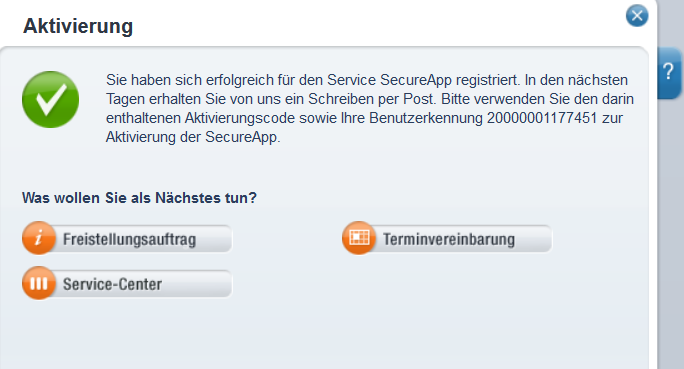 